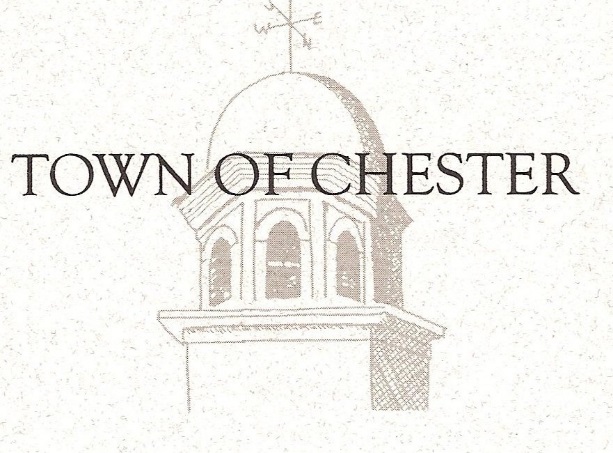 CHESTER PLANNING COMMISSION AGENDAMarch 29, 2021, 6:30 PM  The Town Hall is now able to have a combination in-person and Zoom meetings.  Come to the Town Hall or see Chester’s website for a Zoom link.  Discuss recommending a candidate for the Zoning Administrator position to the Selectboard.